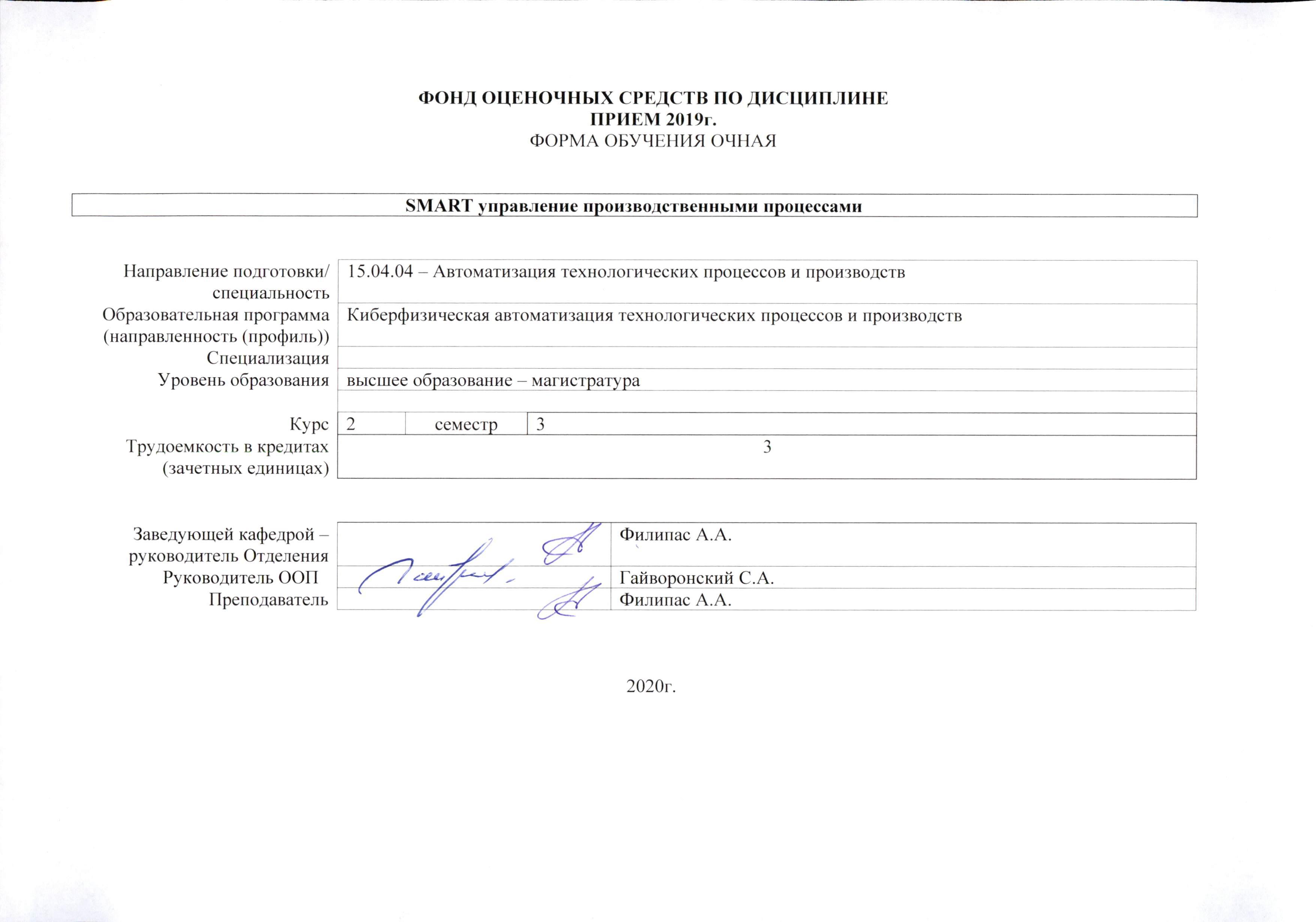 Роль дисциплины «SMART управление производственными процессами» в формировании компетенций выпускника:Показатели и методы оцениванияШкала оцениванияПорядок организации оценивания результатов обучения в университете регламентируется отдельным локальным нормативным актом – «Система оценивания результатов обучения в Томском политехническом университете (Система оценивания)» (в действующей редакции). Используется балльно-рейтинговая система оценивания результатов обучения. Итоговая оценка (традиционная и литерная) по видам учебной деятельности (изучение дисциплин, УИРС, НИРС, курсовое проектирование, практики) определяется суммой баллов по результатам текущего контроля и промежуточной аттестации (итоговая рейтинговая оценка -  максимум 100 баллов).  Распределение основных и дополнительных баллов за оценочные мероприятия текущего контроля и промежуточной аттестации устанавливается календарным рейтинг-планом дисциплины.Рекомендуемая шкала для отдельных оценочных мероприятий входного и текущего контроляШкала для оценочных мероприятий экзамена Перечень типовых заданий Методические указания по процедуре оцениванияКод компетенцииНаименование компетенцииСоставляющие результатов освоения (дескрипторы компетенции)Составляющие результатов освоения (дескрипторы компетенции)Код компетенцииНаименование компетенцииКодНаименованиеОПК(У)-3Способностью разрабатывать (на основе действующих стандартов) методические и нормативные документы, техническую документацию в области автоматизации технологических процессов и производств, в том числе жизненному циклу продукции и ее качеству, руководить их созданиемОПК(У)-3.В1правилами разработки рабочей конструкторской документации по составным частям автоматизированной системы ОПК(У)-3Способностью разрабатывать (на основе действующих стандартов) методические и нормативные документы, техническую документацию в области автоматизации технологических процессов и производств, в том числе жизненному циклу продукции и ее качеству, руководить их созданиемОПК(У)-3.У1проводить наладку и настройку системы управления технологическими процессами ОПК(У)-3Способностью разрабатывать (на основе действующих стандартов) методические и нормативные документы, техническую документацию в области автоматизации технологических процессов и производств, в том числе жизненному циклу продукции и ее качеству, руководить их созданиемОПК(У)-3.З1методов качественного и количественного анализа точностных и динамических свойств систем управления технологическими процессами ПК(У)-1способность разрабатывать технические задания на модернизацию и автоматизацию действующих производственных и технологических процессов и производств, технических средств и систем автоматизации, управления, контроля, диагностики и испытаний, новые виды продукции, автоматизированные и автоматические технологии ее производства, средства и системы автоматизации, управления процессами, жизненным циклом продукции и ее качествомПК(У)-1.В4Навыками проектирования простых программных алгоритмов и реализации их на языке программирования; наладки, настройки, регулировки, обслуживанию технических средств и систем управления; - навыками оформления результатов исследований и принятия соответствующих решенийПК(У)-1способность разрабатывать технические задания на модернизацию и автоматизацию действующих производственных и технологических процессов и производств, технических средств и систем автоматизации, управления, контроля, диагностики и испытаний, новые виды продукции, автоматизированные и автоматические технологии ее производства, средства и системы автоматизации, управления процессами, жизненным циклом продукции и ее качествомПК(У)-1.У4Проектировать простые программные алгоритмы и реализовывать их с помощью современных средств программирования, разрабатывать алгоритмы централизованного контроля координат технологического объекта реализовывать простые алгоритмы имитационного моделирования, работать с каким-либо из основных типов программных системПК(У)-1способность разрабатывать технические задания на модернизацию и автоматизацию действующих производственных и технологических процессов и производств, технических средств и систем автоматизации, управления, контроля, диагностики и испытаний, новые виды продукции, автоматизированные и автоматические технологии ее производства, средства и системы автоматизации, управления процессами, жизненным циклом продукции и ее качествомПК(У)-1.З4Задачи и алгоритмы: централизованной обработки информации в автоматизированной системе управления технологическими процессами (АСУ ТП) отрасли, оптимального управления технологическими процессами с помощью электронно-вычислительных машин, синтаксис и семантику алгоритмического языка программирования, принципы и методологию построения алгоритмов программных систем; - принципы структурного и модульного программирования с поддержкой жизненного цикла программ, а также объектно-ориентированного программирования, принципы организации и состав программного обеспечения АСУ ТП, методику ее проектированияПК(У)-3способность составлять описание принципов действия и конструкции устройств, проектируемых технических средств и систем автоматизации, управления, контроля, диагностики и испытаний технологических процессов и производств общепромышленного и специального назначения для различных отраслей национального хозяйства, проектировать их архитектурно-программные комплексыПК(У)-3.В2методическими материалами по цифровизации, стандартизации, сертификации и управлению качествомПК(У)-3способность составлять описание принципов действия и конструкции устройств, проектируемых технических средств и систем автоматизации, управления, контроля, диагностики и испытаний технологических процессов и производств общепромышленного и специального назначения для различных отраслей национального хозяйства, проектировать их архитектурно-программные комплексыПК(У)-3.У2применять основные подходы в области цифровизации, стандартизации, сертификации и управлению качеством; основы технического регулирования при решении практических задач ПК(У)-3способность составлять описание принципов действия и конструкции устройств, проектируемых технических средств и систем автоматизации, управления, контроля, диагностики и испытаний технологических процессов и производств общепромышленного и специального назначения для различных отраслей национального хозяйства, проектировать их архитектурно-программные комплексыПК(У)-3.З2технологические процессы изготовления, сборки и испытания проектируемых узлов и агрегатов Планируемые результаты обучения по дисциплинеПланируемые результаты обучения по дисциплинеКод контролируемой компетенции (или ее части)Наименование раздела дисциплиныМетоды оценивания (оценочные мероприятия)КодНаименованиеКод контролируемой компетенции (или ее части)Наименование раздела дисциплиныМетоды оценивания (оценочные мероприятия)РД-1Умение разрабатывать структуры автоматизированных систем, микропроцессорных модулей и систем управления верхнего уровняОПК(У)-1Раздел 1. Основы организации производственных процессов на предприятииРаздел 2. Киберфизические системыЗачет, коллоквиум, индивидуальное заданиеРД-2Владение механизмами поиска и использования источников знаний и данных для автоматизации технологических процессов и производствОПК(У)-1Раздел 1. Основы организации производственных процессов на предприятииРаздел 2. Киберфизические системыЗачет, коллоквиум, индивидуальное заданиеРД-3Знание программно-технических средств, используемых для обработки информации автоматических системПК(У)-1Раздел 1. Основы организации производственных процессов на предприятииРаздел 2. Киберфизические системыЗачет, коллоквиум, индивидуальное заданиеРД-4Умение использовать программно-технические средства для построения автоматических системПК(У)-1Раздел 1. Основы организации производственных процессов на предприятииРаздел 2. Киберфизические системыЗачет, коллоквиум, индивидуальное заданиеРД-5Владение опытом применения программно-технических средств для построения автоматических системПК(У)-3Раздел 1. Основы организации производственных процессов на предприятииРаздел 2. Киберфизические системыЗачет, коллоквиум, индивидуальное заданиеРД-6Знание обработки, анализа и обобщения научно-технической информацию о структурах автоматизированных системПК(У)-3Раздел 1. Основы организации производственных процессов на предприятииРаздел 2. Киберфизические системыЗачет, коллоквиум, индивидуальное задание% выполнения заданияСоответствие традиционной оценкеОпределение оценки90%÷100%«Отлично»Отличное понимание предмета, всесторонние знания, отличные умения и владение опытом практической деятельности, необходимые результаты обучения сформированы, их качество оценено количеством баллов, близким к максимальному70% - 89%«Хорошо»Достаточно полное понимание предмета, хорошие знания, умения и опыт практической деятельности, необходимые результаты обучения сформированы, качество ни одного из них не оценено минимальным количеством баллов55% - 69%«Удовл.»Приемлемое понимание предмета, удовлетворительные знания, умения и опыт практической деятельности, необходимые результаты обучения сформированы, качество некоторых из них оценено минимальным количеством баллов0% - 54%«Неудовл.» Результаты обучения не соответствуют минимально достаточным требованиям% выполнения заданий экзаменаЭкзамен, баллСоответствие традиционной оценкеОпределение оценки90%÷100%18 ÷ 20«Отлично»Отличное понимание предмета, всесторонние знания, отличные умения и владение опытом практической деятельности, необходимые результаты обучения сформированы, их качество оценено количеством баллов, близким к максимальному70% - 89%14 ÷ 17«Хорошо»Достаточно полное понимание предмета, хорошие знания, умения и опыт практической деятельности, необходимые результаты обучения сформированы, качество ни одного из них не оценено минимальным количеством баллов55% - 69%11 ÷ 13«Удовл.»Приемлемое понимание предмета, удовлетворительные знания, умения и опыт практической деятельности, необходимые результаты обучения сформированы, качество некоторых из них оценено минимальным количеством баллов0% - 54%0 ÷ 10«Неудовл.»Результаты обучения не соответствуют минимально достаточным требованиям№ п/пОценочные мероприятияПримеры типовых контрольных заданийПрактическая работа1. Принципиальная организационная структура предприятия
2. Основное и вспомогательное производство
3. Организация технологического процесса по выпуску основной продукции предприятия
4. Управление технологическим процессом в производстве
5. Контроль над качеством продукции
6. Виды материальных ресурсов
7. Организация материально-технического снабжения
8. Работа и расчеты с поставщиками9. Индустриальные киберфизические системы
10. Сферы применения индустриальных киберфизических систем
11. Интеллектуальные фабрики (Smart Factory)
12. Промышленные интеллектуальные данные
Лабораторная работа1. Анализ состояния и тенденции развития машиностроительного предприятия как примера большой системы
2. Построение и анализ структур дерева целей и дерева систем
3. Взаимодействие дерева целей и дерева систем
4. Применение априорного ранжирования
5. Принятие решений в условиях риска
6. Принятие решений в условиях неопределенности
7. Управление возрастной структурой парка оборудования
8. Системный анализ инженерно-технической службы9. Интегрированный поток производства
10. Межмашинная связь (связь M2M)
11. Диспетчерский контроль и сбор данных (SCADA)
12. «Умная» продукцияЗачет1.  Принципиальная организационная структура предприятия
2.  Производственно-технологический процесс предприятия
3.  Управление запасами и затратами на предприятии
4.  Организация сбыта готовой продукции5.  Основы промышленного интернета вещей и производственных киберфизических систем
6.  Проектирование индустриальных киберфизических систем№ п/пОценочные мероприятияПроцедура проведения оценочного мероприятия и необходимые методические указанияПрактическая работаПрактическая работа включает в себя правильность решения поставленных задач, умение дифференцирования необходимых данных.Лабораторная работаЗащита лабораторной работы проводится в формате устного опроса. Опрос включают в себя теоретические вопросы по материалу работы и практические задания, выполняемые на лабораторном оборудованииЗачетЭкзаменационный билет включает в себя два теоретических вопроса и одно практическое задание. Ответы на теоретические вопросы записываются и передаются преподавателю. Практическое задание выполняется на компьютере после завершения студентом теоретической части экзамена.